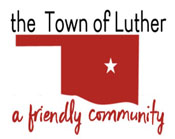 
NOTICE AND AGENDA OF SPECIAL MEETINGBOARD OF TRUSTEES FOR THE TOWN OF LUTHERTHURSDAY, JUNE 24, 2021 AT 6:30 P.M.LUTHER TOWN HALL108 SOUTH MAIN STREET, LUTHER, OKLAHOMA 73054Call to order.Invocation.Pledge of Allegiance.Roll Call.Determination of a quorum.Trustee Comments.Presentation by representative(s) of Oklahoma Municipal Retirement Fund.Trustee One (Terry Arps)Consideration, discussion and possible action to enter into an agreement for a Defined Contributions Retirement Plan with Oklahoma Municipal Retirement Fund for Town employees who are not participants of the Oklahoma Police or Firefighters Pension systems.Consideration, discussion and possible action to approve the contract between the Town of Luther and Brent Coldiron as Town Prosecutor for Fiscal Year 21-22.Consideration, discussion and possible action to approve the School Resource Officer Mutual Cooperation Agreement between the Town of Luther and the Luther Public School District for the period of August 1, 2021 through May 31, 2022.Consideration, discussion and possible action to accept the Oklahoma County Criminal Justice Authority and Luther Police Department Jail Services Agreement for Fiscal Year 2021-2022.Consideration, discussion and possible action regarding the property located at 18725 E Highway 66, Luther, OK 73054.Trustee Two (Brian Hall)Trustee Three (Carla Caruthers)Consideration, discussion and possible action to approve the Fire Equipment Agreement between Oklahoma County Board of County Commissioners and the Town of Luther for FY 21-22.Trustee Four (Jeff Schwarzmeier)Trustee Five (Joshua Rowton)Consideration, discussion and possible action to accept the Softball Field Lease Agreement between the Town of Luther and the Luther Public School District for the period of July 1, 2021 through October 1, 2021.Citizen participation:  Citizens may address the Board during open meetings on any matter on the agenda prior to the Board taking action on the matter. On any item not on the current agenda, citizens may address the Board under the agenda item Citizen Participation. Citizens should fill out a Citizen’s Participation Request form and give it to the Mayor. Citizen Participation is for information purposes only, and the Board cannot discuss, act or make any decisions on matters presented under Citizens Participation. Citizens are requested to limit their comments to two minutes.Adjourn._______________________________________Scherrie Pidcock, Acting Town Clerk-TreasurerAgenda Posted Tuesday, June 22, 2021, at Luther Town Hall, on the website at www.townoflutherok.com and on Facebook at The Town of Luther, prior to 6:30 p.m.